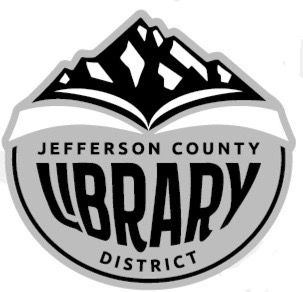 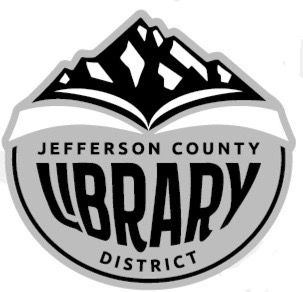 	I.	Call to Order		Hillis	II.	Acceptance of Agenda and Establishment of a quorum	All	III.	Public Comment	IV.	Accept Minutes		All		– Regular Meeting – May 12, 2020		– Special Meeting – May 21, 2020	V.	Monthly Financial Reports	All	VII.	Old Business		1.	Bequests UpdateVIII.	New Business		Executive Session		1.	Library Director Contract Review/Renewal Negotiation (Tabled from 5/12/20)		Return from Executive Session		2.	Policy Review			 –  Board Governance: Global Governance Commitment (p.9)			 –  Ex Limitations Policy:  Collection Development (p.13-14)		3. 	Open-for-Business Update (Main and Annex)		4.	Election of Board officers for 2020-21		5. 	Review signing authorities		6.  	Resolution: To move funds into Capital Outlay				X.	Reports			1.	Director Report		Innes		2.	Department Reports		Informational		3.	Property Summary		XI.	Other Business 		All	XIII.	Adjournment		HillisUpcoming Meetings:	Budget Hearing:  Tuesday, June 23, 2020 @ 2:00 pmSpecial Board Meeting:  Tuesday, June 23, 2020 @ 2:15 pmJuly Board Meeting:  Tuesday, July 4, 2020 @ 2:00 pm